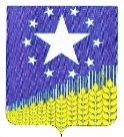 АДМИНИСТРАЦИЯ СРЕДНЕЧУБУРКСКОГО СЕЛЬСКОГО ПОСЕЛЕНИЯКУЩЕВСКОГО РАЙОНАПОСТАНОВЛЕНИЕот 17 мая 2022 года                                                                                         № 46х. Средние ЧубуркиО признании утратившим силу постановление от 29 марта 2016 года № 68 «Об утверждении Порядка организации муниципальных ярмарок, агропромышленных выставок-ярмарок на территории Среднечубуркского сельского поселения Кущевского района»  В целях приведения нормативно-правовой базы администрации Среднечубуркского сельского поселения Кущевского района с действующим законодательством п о с т а н о в л я ю:1. Признать утратившим силу постановление от 29 марта 2016 года № 68 «Об утверждении Порядка организации муниципальных ярмарок, агропромышленных выставок-ярмарок на территории Среднечубуркского сельского поселения Кущевского района».2. Исполняющему обязанности начальника общего отдела администрации Среднечубуркского сельского поселения Кущевского района (Колесниковой Д.П.) разместить на официальном сайте администрации Среднечубуркского сельского поселения Кущевского района в информационно-телекоммуникационной сети «Интернет».3. Контроль за выполнением настоящего постановления оставляю за собой.4. Постановление вступает в силу со дня его обнародования.Глава Среднечубуркского сельского поселения Кущевский район                                                       Л.В. Чермонтеев